附件1： 省科协报名系统操作说明1、登录山东省科学技术协会大学生科技节赛事网站：http://www.sdast.org.cn/点击“学术”。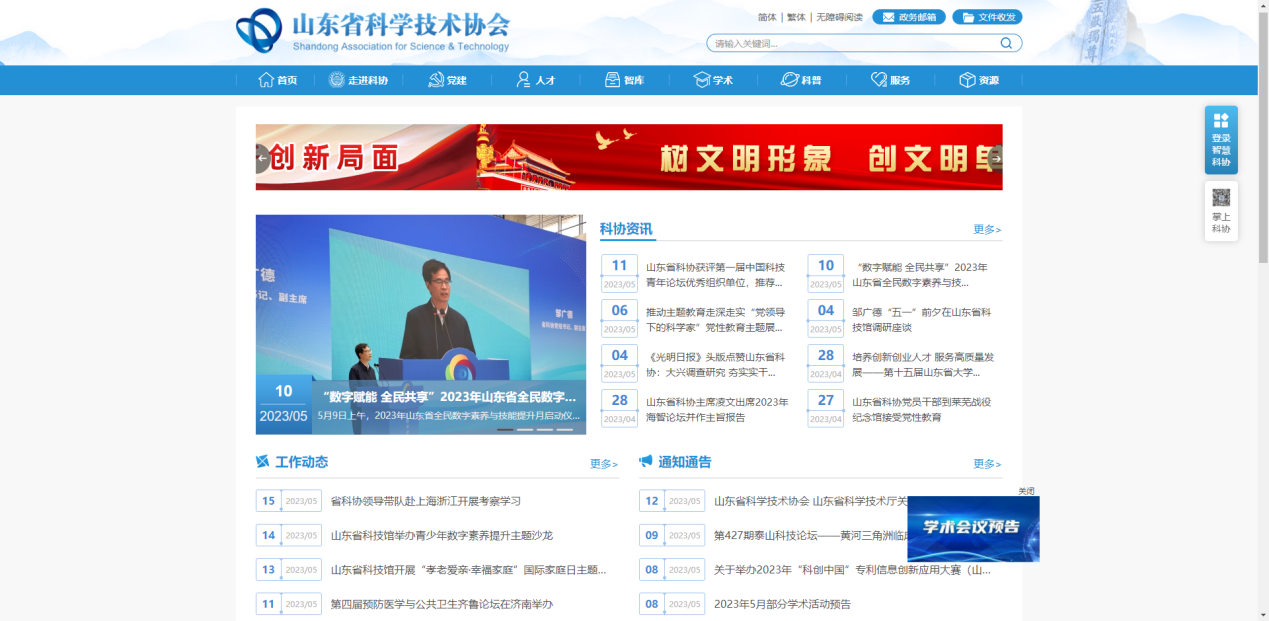 2、下拉网页，找到大学生科技专栏，点击“赛事报名”，进入报名系统。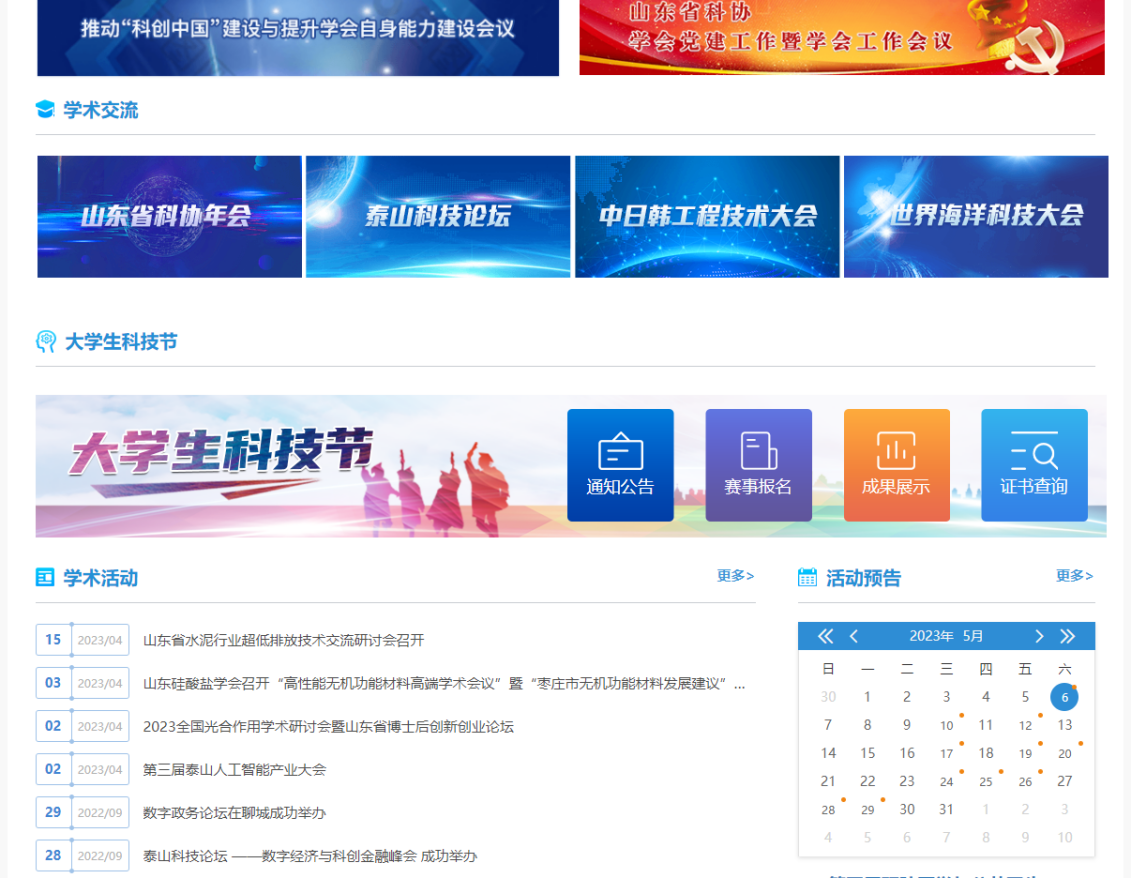 3、点击用户登录，无账号需要进行注册操作。（已有帐号的跳转到步骤6）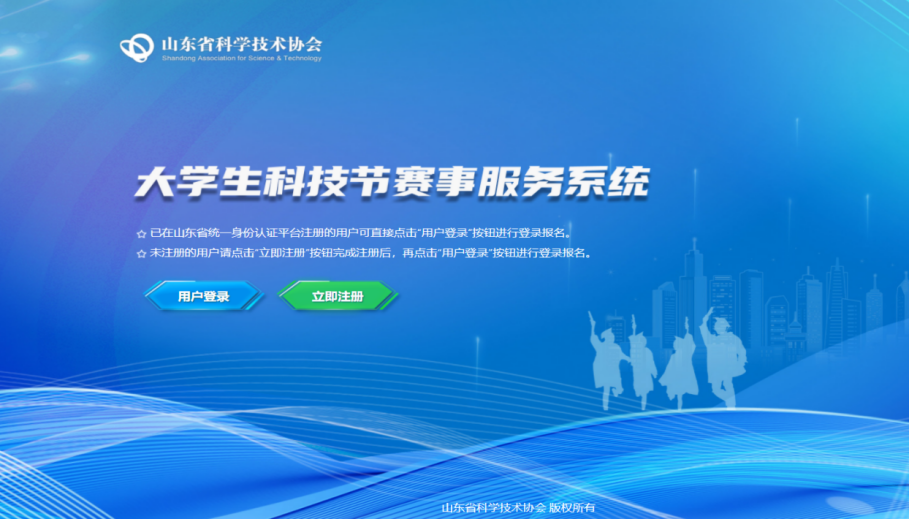 4、注册账号首先需验证手机号码。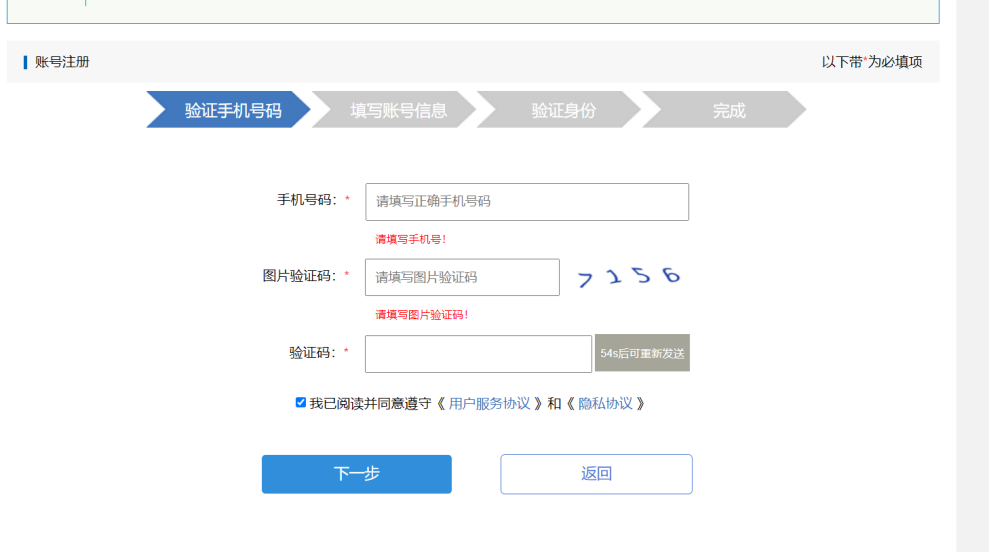 5、填写相关账号信息，验证身份后完成注册。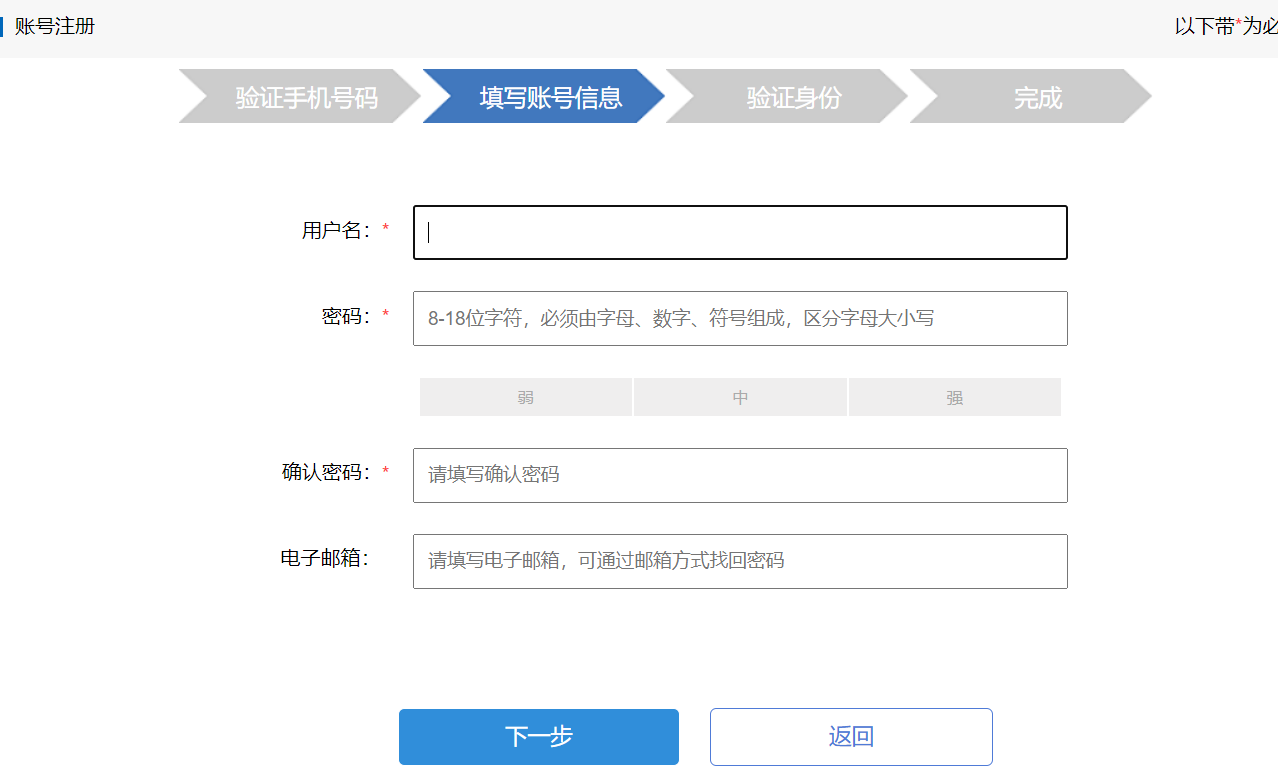 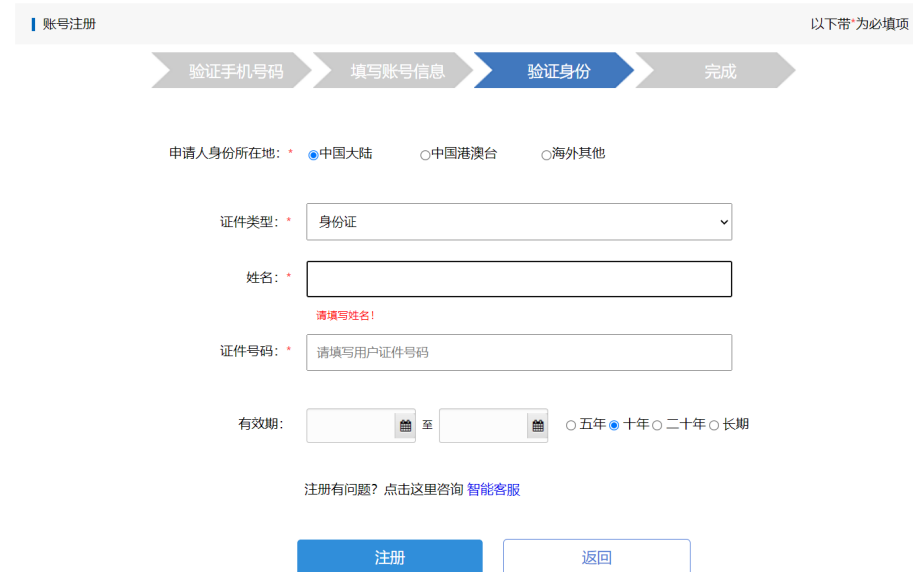 6、登录大学省科技节赛事服务系统，点击“赛事中心”，再点击左侧的“赛事报名”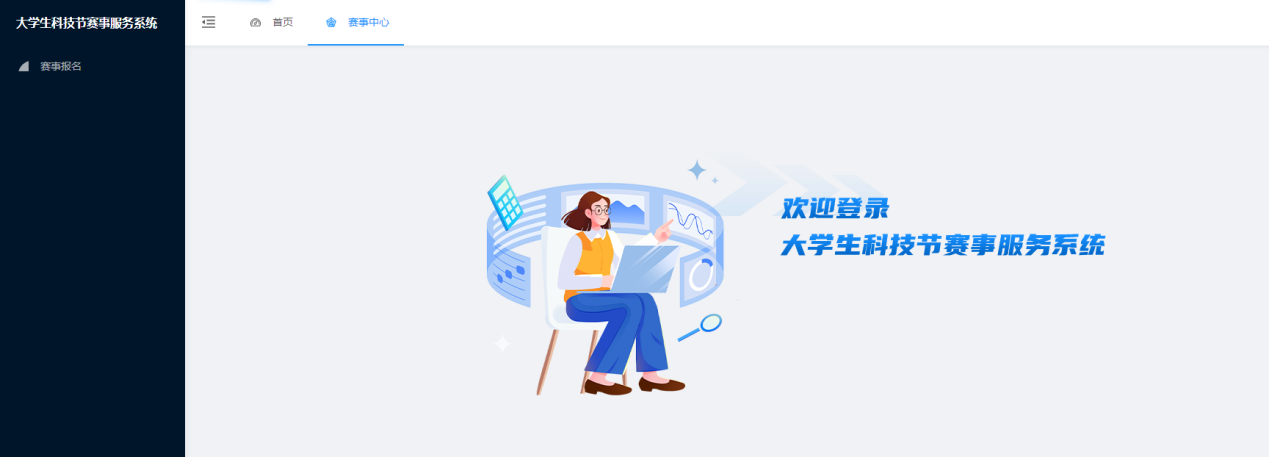 7、点击“新增”，选择要报名的赛事名称并填写相关信息。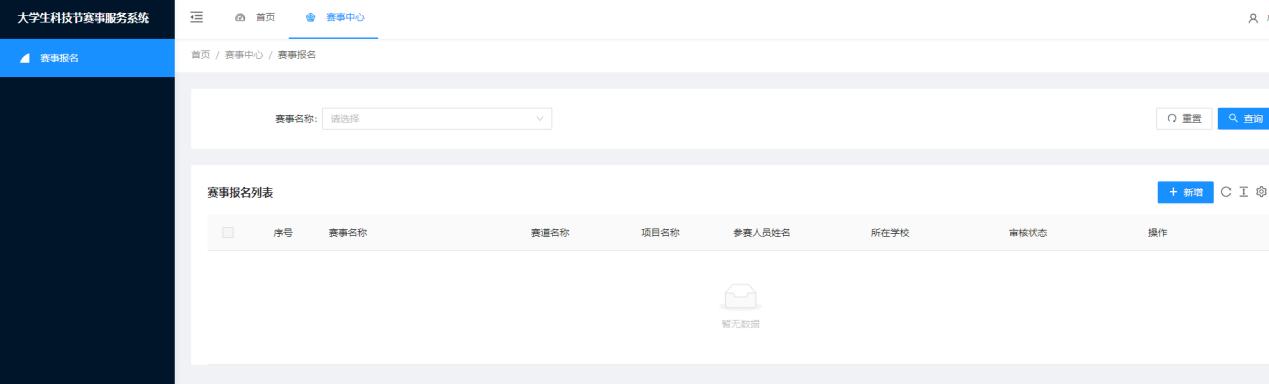 8、进行相关操作后点击提交即提交报名信息。（如果有多个参赛人员可以点击证件号后面的“+”进行人员新增）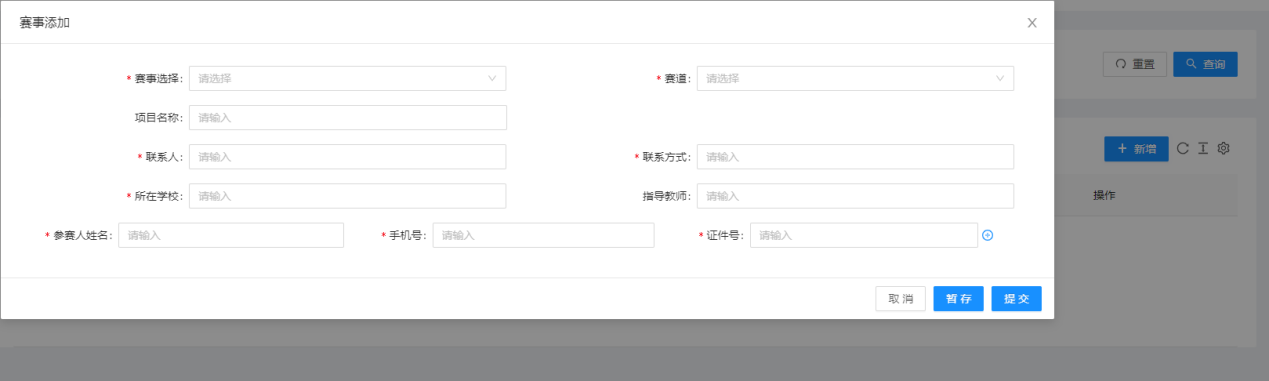 附件2：山东省大学生电动汽车设计大赛（2023年）高校领队基本信息表说明：1．2023年8月15日8:00时～8月30日17:00时将盖有公章的基本信息表扫描件（PDF格式）及基本信息表Word版发送至大赛工作邮箱：ddqcsjds2023@163.com，组委会审核后分配各参赛高校账号，发送各高校领队邮箱，由各高校领队查收后向参赛队传达。2．邮件标题为：高校名称+领队姓名+信息表（如：淄博职业学院高晓琛信息表）。3．学校意见需加盖参赛队所在学校、二级学院、系部、教务处中的任一公章。附件3：山东省大学生电动汽车设计大赛（2023年）参赛作品报名表说明：每个项目填写一份参赛作品报名表。在作品类别相应的方框内划√。附件4：山东省大学生电动汽车设计大赛        （学校）        参赛作品汇总表（2023年）附件5：山东省大学生电动汽车设计大赛（2023年）参赛作品简介学校名称参赛组织单位邮政编码通信地址领队姓名职务联系电话电子邮箱电子邮箱QQ号码学校意见负责人__________________(签名或签章)        （公章）年     月    日负责人__________________(签名或签章)        （公章）年     月    日负责人__________________(签名或签章)        （公章）年     月    日负责人__________________(签名或签章)        （公章）年     月    日负责人__________________(签名或签章)        （公章）年     月    日负责人__________________(签名或签章)        （公章）年     月    日备注参赛作品名称参赛作品名称参赛作品名称参赛组别参赛组别本科组□               专科组□本科组□               专科组□本科组□               专科组□本科组□               专科组□本科组□               专科组□本科组□               专科组□本科组□               专科组□本科组□               专科组□本科组□               专科组□本科组□               专科组□参赛项目参赛项目外观设计 □            技术创新设计□外观设计 □            技术创新设计□外观设计 □            技术创新设计□外观设计 □            技术创新设计□外观设计 □            技术创新设计□外观设计 □            技术创新设计□外观设计 □            技术创新设计□外观设计 □            技术创新设计□外观设计 □            技术创新设计□外观设计 □            技术创新设计□所在学校所在学校邮政编码邮政编码联 系 人联 系 人通讯地址通讯地址联系电话联系电话手机QQ号码参赛学生排序姓名姓名性别班级班级所学专业所学专业所学专业所学专业签名参赛学生1参赛学生2参赛学生3指导教师排序姓名姓名性别职称职称专业专业专业专业签名指导教师1指导教师2参赛作品内容简介（400字以内）参赛作品内容简介（400字以内）学校推荐意见学校推荐意见负责人__________________(签名或签章)        （公  章）年      月      日负责人__________________(签名或签章)        （公  章）年      月      日负责人__________________(签名或签章)        （公  章）年      月      日负责人__________________(签名或签章)        （公  章）年      月      日负责人__________________(签名或签章)        （公  章）年      月      日负责人__________________(签名或签章)        （公  章）年      月      日负责人__________________(签名或签章)        （公  章）年      月      日负责人__________________(签名或签章)        （公  章）年      月      日负责人__________________(签名或签章)        （公  章）年      月      日负责人__________________(签名或签章)        （公  章）年      月      日参赛承诺参赛承诺以下签名的参赛指导教师和学生本人组织承诺：每一个人均完全知晓并自愿接受本大赛规则和评审办法，不以任何方式干扰评审委员会工作，服从大赛组委会最终裁决；参赛个人（团队）所提交参赛作品不存在违反国家法律、工程伦理和比赛规则的行为，不存在违背公共道德、工程伦理和抄袭、剽窃他人作品、侵犯他人知识产权的行为。若有违背承诺行为，我们完全承担由此所致一切责任。指导教师（签名）：参赛人员（签字）：2023年  月  日以下签名的参赛指导教师和学生本人组织承诺：每一个人均完全知晓并自愿接受本大赛规则和评审办法，不以任何方式干扰评审委员会工作，服从大赛组委会最终裁决；参赛个人（团队）所提交参赛作品不存在违反国家法律、工程伦理和比赛规则的行为，不存在违背公共道德、工程伦理和抄袭、剽窃他人作品、侵犯他人知识产权的行为。若有违背承诺行为，我们完全承担由此所致一切责任。指导教师（签名）：参赛人员（签字）：2023年  月  日以下签名的参赛指导教师和学生本人组织承诺：每一个人均完全知晓并自愿接受本大赛规则和评审办法，不以任何方式干扰评审委员会工作，服从大赛组委会最终裁决；参赛个人（团队）所提交参赛作品不存在违反国家法律、工程伦理和比赛规则的行为，不存在违背公共道德、工程伦理和抄袭、剽窃他人作品、侵犯他人知识产权的行为。若有违背承诺行为，我们完全承担由此所致一切责任。指导教师（签名）：参赛人员（签字）：2023年  月  日以下签名的参赛指导教师和学生本人组织承诺：每一个人均完全知晓并自愿接受本大赛规则和评审办法，不以任何方式干扰评审委员会工作，服从大赛组委会最终裁决；参赛个人（团队）所提交参赛作品不存在违反国家法律、工程伦理和比赛规则的行为，不存在违背公共道德、工程伦理和抄袭、剽窃他人作品、侵犯他人知识产权的行为。若有违背承诺行为，我们完全承担由此所致一切责任。指导教师（签名）：参赛人员（签字）：2023年  月  日以下签名的参赛指导教师和学生本人组织承诺：每一个人均完全知晓并自愿接受本大赛规则和评审办法，不以任何方式干扰评审委员会工作，服从大赛组委会最终裁决；参赛个人（团队）所提交参赛作品不存在违反国家法律、工程伦理和比赛规则的行为，不存在违背公共道德、工程伦理和抄袭、剽窃他人作品、侵犯他人知识产权的行为。若有违背承诺行为，我们完全承担由此所致一切责任。指导教师（签名）：参赛人员（签字）：2023年  月  日以下签名的参赛指导教师和学生本人组织承诺：每一个人均完全知晓并自愿接受本大赛规则和评审办法，不以任何方式干扰评审委员会工作，服从大赛组委会最终裁决；参赛个人（团队）所提交参赛作品不存在违反国家法律、工程伦理和比赛规则的行为，不存在违背公共道德、工程伦理和抄袭、剽窃他人作品、侵犯他人知识产权的行为。若有违背承诺行为，我们完全承担由此所致一切责任。指导教师（签名）：参赛人员（签字）：2023年  月  日以下签名的参赛指导教师和学生本人组织承诺：每一个人均完全知晓并自愿接受本大赛规则和评审办法，不以任何方式干扰评审委员会工作，服从大赛组委会最终裁决；参赛个人（团队）所提交参赛作品不存在违反国家法律、工程伦理和比赛规则的行为，不存在违背公共道德、工程伦理和抄袭、剽窃他人作品、侵犯他人知识产权的行为。若有违背承诺行为，我们完全承担由此所致一切责任。指导教师（签名）：参赛人员（签字）：2023年  月  日以下签名的参赛指导教师和学生本人组织承诺：每一个人均完全知晓并自愿接受本大赛规则和评审办法，不以任何方式干扰评审委员会工作，服从大赛组委会最终裁决；参赛个人（团队）所提交参赛作品不存在违反国家法律、工程伦理和比赛规则的行为，不存在违背公共道德、工程伦理和抄袭、剽窃他人作品、侵犯他人知识产权的行为。若有违背承诺行为，我们完全承担由此所致一切责任。指导教师（签名）：参赛人员（签字）：2023年  月  日以下签名的参赛指导教师和学生本人组织承诺：每一个人均完全知晓并自愿接受本大赛规则和评审办法，不以任何方式干扰评审委员会工作，服从大赛组委会最终裁决；参赛个人（团队）所提交参赛作品不存在违反国家法律、工程伦理和比赛规则的行为，不存在违背公共道德、工程伦理和抄袭、剽窃他人作品、侵犯他人知识产权的行为。若有违背承诺行为，我们完全承担由此所致一切责任。指导教师（签名）：参赛人员（签字）：2023年  月  日以下签名的参赛指导教师和学生本人组织承诺：每一个人均完全知晓并自愿接受本大赛规则和评审办法，不以任何方式干扰评审委员会工作，服从大赛组委会最终裁决；参赛个人（团队）所提交参赛作品不存在违反国家法律、工程伦理和比赛规则的行为，不存在违背公共道德、工程伦理和抄袭、剽窃他人作品、侵犯他人知识产权的行为。若有违背承诺行为，我们完全承担由此所致一切责任。指导教师（签名）：参赛人员（签字）：2023年  月  日序号作品名称所在学校参赛组别参赛项目参赛者指导教师联系电话12345678910作品名称参赛组别参赛项目作品简介：（每个作品限A4纸1页，图文并茂）作品简介：（每个作品限A4纸1页，图文并茂）